Worthing Schools Sports Association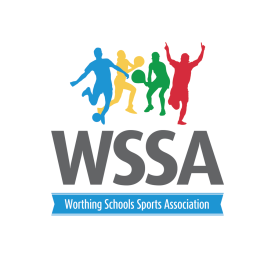 Thursday 13th January 4pm Zoom Present:  Zena Cleary English Martyrs Primary, Tom Lund and Sophie , Broadwater , Katie Pearcy, Jon Atkinson, Matt Cotten -TAB junior school – Sarah, Patrick, Mollie -Elm Grove Primary, - Jenny Rowlandson -Bramber primary, Grant Christie and Grace Cave,  - Orchards Primary, Tom Wilkins - Goring Primary, Lee Hooper -Durrington Juniors/Infants,  Hannah Moyle – Heene Tim quick   -Chesswood Juniors , Tim Horne – Vale , Kerry Bishop- West Park , Rachael Daniels - TAB infants, Ali Groves WSSA coordinator Action Welcome and Apologies Everyone welcomed to meeting – especially new members Mollie Richardson – Sports Coach at Elm Grove Tim Horne – Sports Coach at The Vale Apologies received from:  John Gadd - TABAndy Banks – Downsbrook Andrew Potter – St Mary’s Field Place First Dani Andrews – Whytemead Minutes of the last meeting and matters arising Minutes were passed as a true record of events and there were no matters arising. Calendar until Easter 2022 Ali explained  calendar of events – main outcomesWSSA netball umpiring will go ahead on 31st January 3.30pm -4.30pm at TAB. Elm Grove, West Park, TAB, Durrington Expressed an interest.  Schools may bring a team if they wish. KS1 Indoor athletics proving very popular. Scoring system currently being trialled. Once this has been refined Ali will send to schools. Agreed 4 boys and 4 girls results to be submitted as part of the competition. Schools can use other results for inter-house competition. Year 3 and 4 Gymnastics. All agreed to combine year groups and follow the year 4 routine and vault.  The sequence and vault can be found using the first link to Orchards School PE website and then click on the relevant link Or directly to the school You Tube channel.https://orchardsjunior.school/?page_id=11236https://www.youtube.com/watch?v=JNzvSNAt_v0All other information regarding coaching points and Team Declaration  are available on the WSSA website  Rules and Useful Documents - Worthing School Sports Association (weebly.com)Year 3 / 4   Netball Shoot Out competition will be held at Chesswood Junior School 3.45-4.45pm on 10th February ECT training – Thursday 17th February 1.30pm -3pm at TAB Juniors. Schools to let Ali Know of staff attending. All participants to complete a Lat flow test before coming and wear a mask around school. Indoor Athletics Cup ( Year 5 and 6 separate year groups)  – TAB, Chesswood, West Park Shield ( Year 5 and 6 separate year groups – Orchards, Broadwater, Goring, English Martyrs Small schools (combined year 5/6 groups) – Heene, Elm Grove Others tbc’d. Team declaration forms and guidance are available on the WSSA website. Year 1 /2  Ball Skills 10th March – either at Durrington or West Park . Tbc’d Year 1 / 2 Multi Skills 22nd March will be at Orchards Junior school. Time to Dance Festival will be going ahead as scheduled. More information will follow in the next couple of weeks. Penalty Shoot Out – Tom Lund explained his thoughts on a potential format change for the penalty shootout competition. After discussion it was decided to have   3 boys and 3 girls- from years 5/6 3 Boys and 3 Girls – from years 3/4   More information will be distributed nearer the time. Legacy Leaders – Ali informed everyone that emails have been sent to parents of Legacy Leaders explaining dates of next two sessions. Schools to encourage leaders to run a competition in their schools. Photo’s etc to be sent to Ali Ali to confirm attendance and participation with schools. Ali to ensure all information is on the website. SGO Update – Dan Jenner There was no SGO updateKs1 Quality Start Award Everyone was reminded about Quality Start award which recognises PE and Sporting achievements at KS1. Staff were encouraged to go to the website and look at the latest criteria.    http://qualitystartaward.weebly.com/  There is no cost to schools for this. PE Conference – Friday 18th March  PE Conference is planned for Friday 18th March at The Regis School. The theme this year is “Active Recovery” with a focus on Re-Connecting, Re- Viewing and Re-Building PE and School Sport. All information can be found on the website -   WEST SUSSEX PE CONFERENCE - Home (weebly.com)  for a programme and booking details. All WSSA schools will get 1 free place, additional places will need to be paid for. A final decision re the conference will be made as soon as possible after closing date of 11th February. So far 7 schools had signed up. Ali to remind everyone again in the WSSA update. Legacy Games 2022…Discussion followed about Year 2 Legacy Games scheduled for 14th and 16th June – General feedback was to plan to go ahead especially since children remained in their schools for the carousel of activities. Year 3-6 Legacy Games    11am -4pm  22nd June  Worthing Leisure Centre Previous activities Athletics all years Year 6 Cricket Year 4 HandballYear 5 Stoolball Year 3 Team Challenges Concerns raised were: simply the amount of children in one place Running activities in the park adjacent to the leisure centre Various finishing times for events – making it difficult for staff to manage. Year 3 Team Challenges – where children would be sharing equipment Suggestions were : Just to focus on athletics Athletics and Cricket Combine year groups in some activities e.g. Year 3 / 4 HandballAli will take this feedback to the steering group meeting next week and decide a way forward from there. Ali to take issues raised to the steering group meeting. A.O.B Tom Wilins – Goring – Planning to introduce ultimate Frisbee this year and would be keen to play fixtures / competitions. Several schools very keen to be involved. Zena – English Martyrs raised her concern about the cost of swimming lessons. Approx. £8.00 per session – parents were very reluctant to pay and wondered if other schools were in a similar position. Schools agreed – swimming was costing a similar amount, some had requested additional funding from their PTA. To try and keep costs down Orchards used Arundel Lido for lessons and this worked very well. Ali informed everyone that John Gadd has decided to leave TAB and therefore would no longer be able to support the WSSA from September 2022. Ali thanked him for all his support and advice over the years. Zena to contact Orchards re swimming Schools to let Ali know if they think their Head teacher would be interested in replacing John.   Date of Next meeting TBC’D